TEST 1 - FunkceRozhodněte, zda graf na obrázku je funkce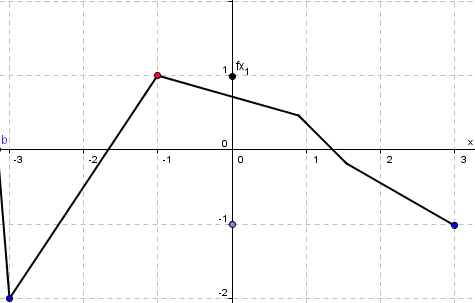 je funkcenení funkce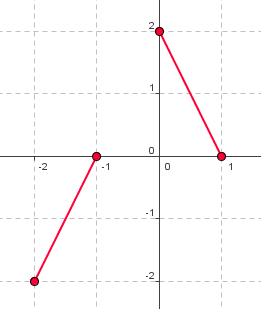 Definiční obor zadané funkce f je interval-2; 1-2; -1    0; 1R – (-1; 0)Obor hodnot zadané funkce f je interval  -2; 2-2; -1  0; 1				-2; 0)  (0; 1Definiční obor funkce f:+ 1    RR – (-1; 1) (-; -3  0; )	Na obrázku je graf funkce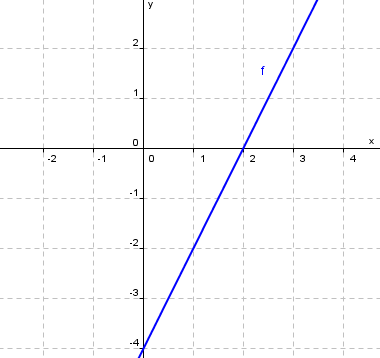  y = 2x - 2  y = 2x – 4 y = 2x + 4Na obrázku je graf funkce 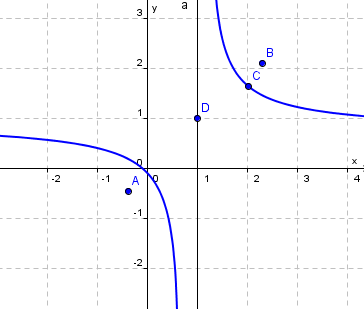 y =  - 1  y =   + 1 y =  + 1 Graf funkce f: y = x2 + 4x + 3 má průsečíky s osou x[1; 0]    [3; 0]    [-1; 0]   [-3; 0]   [4; 0]   [3; 0]   Načrtněte graf funkce  g:  y = | x +1 | - 2Správná řešení: a; 2. b;  3. a; 4. a;  5. b; 6. c; 7. b; 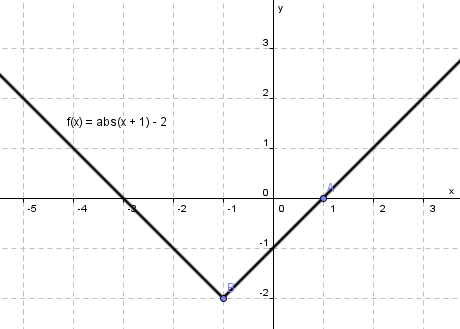 8. 